!Tierpfleger gesucht!Wir suchen zum nächstmöglichen Zeitpunkt eine/einen Tierpfleger/in/d in Vollzeit die/der Bereitschaft zu Wochenend- und Feiertagsarbeit, Teamfähigkeit und Belastbarkeit mitbringt.Selbstständiges und sauberes Arbeiten sowie Führerschein der Klasse B wird vorausgesetzt.Bewerbungen bitte nur schriftlich per E-Mail oder Post an:Tierschutzverein Landshut und Umgebung e. V.Heinzelwinkl 3, 84174 Eching z. Hd. Frau Beckoderinfo@tierschutzverein-landshut.de Das Tierheim Heinzelwinkl Team freut sich auf euere Bewerbungen 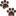 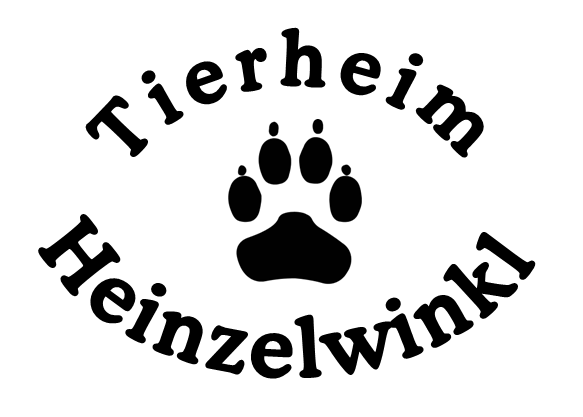 